AnmeldungDie Anmeldung erfolgt für das gesamte Programm der 12 Anlässe.KostenKleiner Unkostenbeitrag von CHF 5.00 pro Kind und Nachmittag (auf Wunsch auch kostenlos möglich).Auskünfte und AnmeldungMarlén Gubsch, Pan Bern AG, Hirschengraben 24, Postfach, 3001 Bern. Tel: 031 381 89 45 / 076 303 63 74Fax: 031 381 30 09; Email: marlen.gubsch@panbern.ch. Weitere Informationen: www.waldexperiment.ch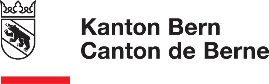 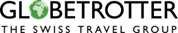 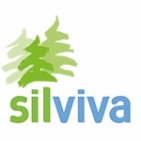 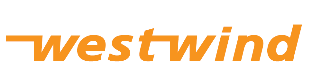 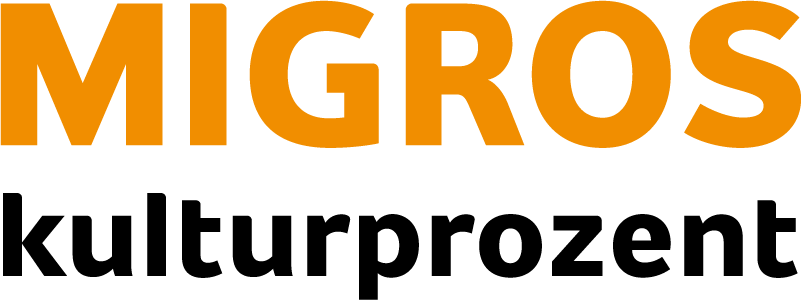 Teilnehmendes KindVornameFamiliennameGeburtsdatumSchulhaus und KlasseElterliche VertretungVorname und NameStrasse und Nr.PLZ und OrtTelefonE-MailMitteilungen